Получить задание от механика  Подготовить инструмент, запчасти и СИЗ для проведения работ.Оборудование вывести в ремонт проинформировав бригадира о том, что на блокираторе будет проводиться ТО. Работы по ТО блокиратора проводятся вдвоём, отключить электрический выключатель, повесить замки безопасности, произвести пробный пуск.Выставить колпак с уличной стороны обозначив ведения работ на доке.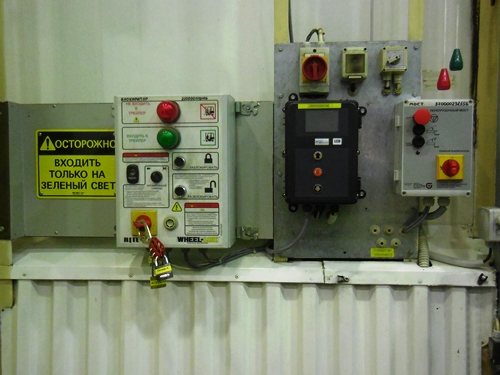 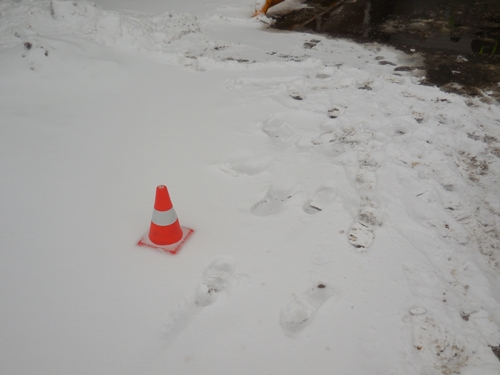 Перед началом работ необходимо произвести чистку блокиратора от снега и грязи.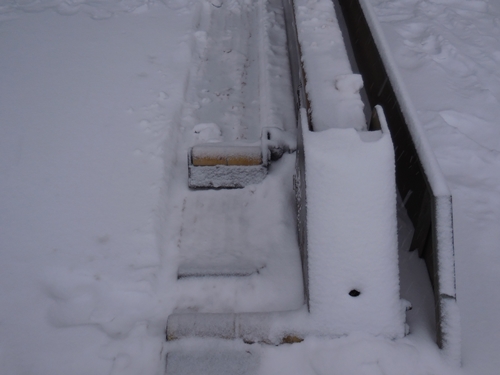 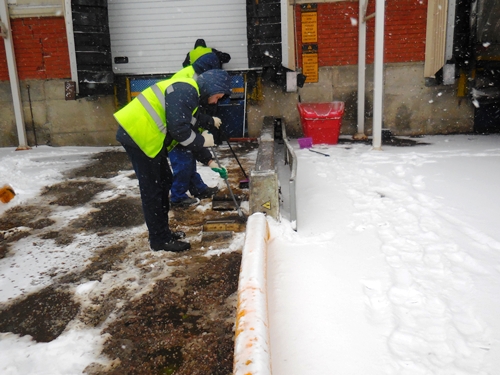 После проведении чистки снимаем защитный кожух блокиратора шестигранником №8. Работу выполнять строго в СИЗ.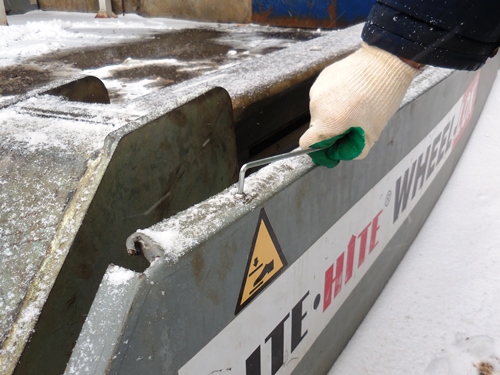 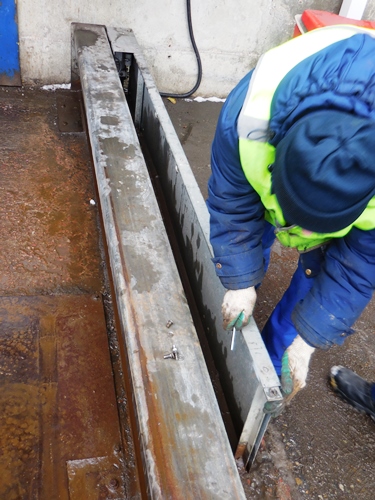 После снятия защитного ограждения с помощью рожкового ключа №24 раскручиваем нижнюю часть запирающего узла и крепление каретки.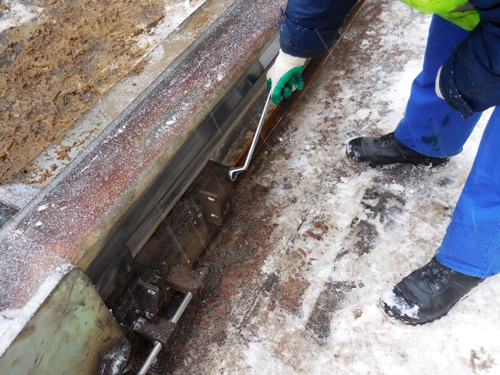 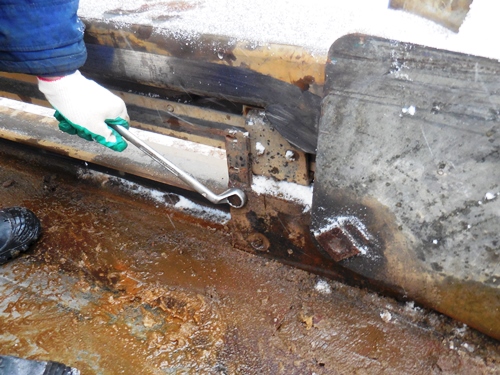 При помощи рычага вдвоём поднимаем запирающий узел, убираем мусор и грязь.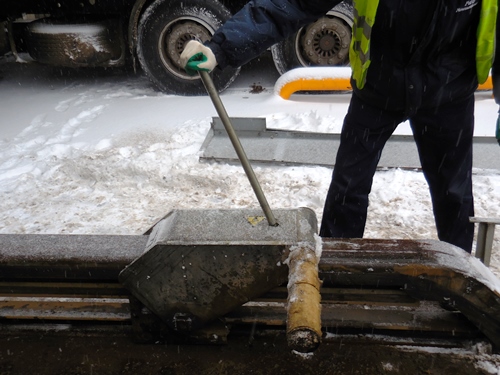 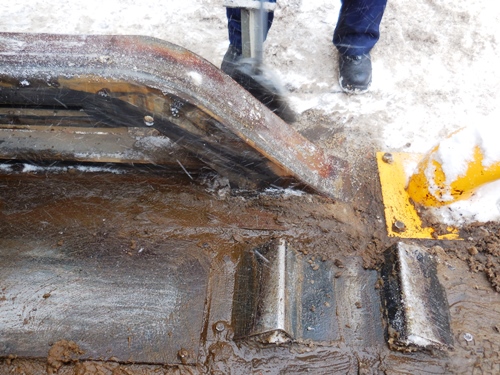  При помощи съёмника для стопорных колец снимаем стопорное кольцо и шайбу.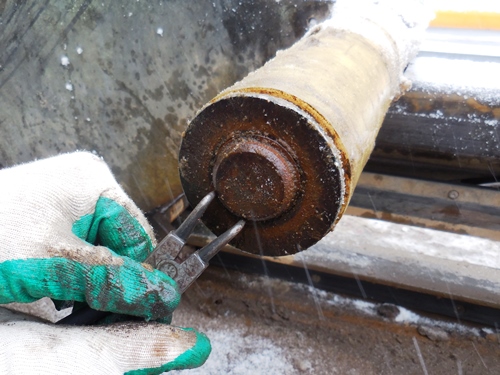 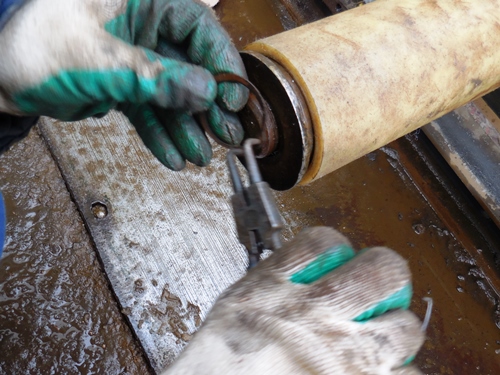  Снимаем ролики с запирающего вала.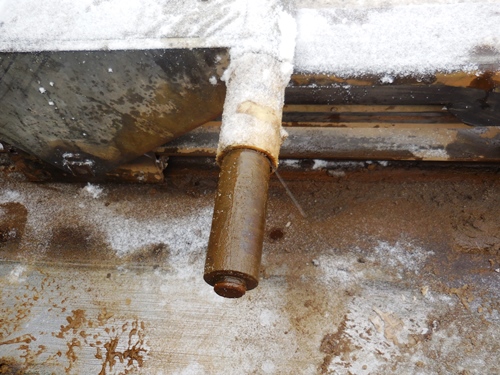 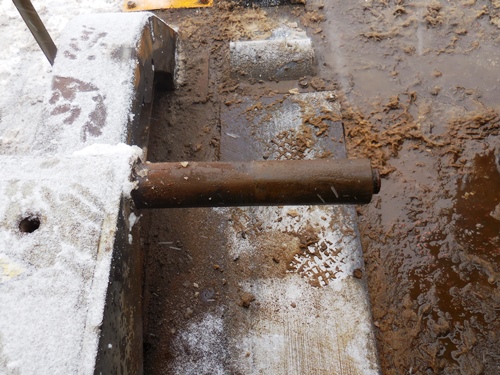 НазваниеПроведение ТО БлокиратораПроведение ТО БлокиратораПроведение ТО БлокиратораПроведение ТО БлокиратораПроведение ТО БлокиратораУчастокМестоВремя работы, (мин.)Количество,(чел.)ПодготовилУтвердилСкладДок №126002Риски повреждения                 Риски повреждения                 Меры предосторожностиМеры предосторожностиМеры предосторожностиМеры предосторожностиОпасность повреждения рук.Опасность повреждения рук.1. Работу осуществлять в перчатках 2. При проведении работ навесить замок безопасности3. Работы выполнять вдвоём1. Работу осуществлять в перчатках 2. При проведении работ навесить замок безопасности3. Работы выполнять вдвоём1. Работу осуществлять в перчатках 2. При проведении работ навесить замок безопасности3. Работы выполнять вдвоём1. Работу осуществлять в перчатках 2. При проведении работ навесить замок безопасности3. Работы выполнять вдвоёмИндивид. средства защитыИндивид. средства защитыСпец. одежда, ботинки с металлическим подноском, перчатки х/бСпец. одежда, ботинки с металлическим подноском, перчатки х/бСпец. одежда, ботинки с металлическим подноском, перчатки х/бСпец. одежда, ботинки с металлическим подноском, перчатки х/бИнструментИнструментЗапчасти (№)Запчасти (№)МатериалыМатериалыКлюч на 19 – 2 шт.Набор шестигранников 2штНабор звёздочек 2штКлюч 24 – 2штСъёмник для стопорных колецКлюч на 19 – 2 шт.Набор шестигранников 2штНабор звёздочек 2штКлюч 24 – 2штСъёмник для стопорных колецВетошьНаждачная бумага Смазка HS2000Смазка MobilSHS100ВетошьНаждачная бумага Смазка HS2000Смазка MobilSHS100